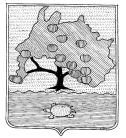 КОМИТЕТ ПО УПРАВЛЕНИЮ МУНИЦИПАЛЬНЫМ ИМУЩЕСТВОМ МУНИЦИПАЛЬНОГО ОБРАЗОВАНИЯ «ПРИВОЛЖСКИЙ РАЙОН» АСТРАХАНСКОЙ ОБЛАСТИРАСПОРЯЖЕНИЕот « 01 »   03 _ 2022 г. № 365р.__с. Началово Об установлении публичного сервитутав отношении земельного участка,расположенного по адресу:Астраханская область, Приволжский район	  На основании ходатайства публичного акционерного общества «Россети Юг», в соответствии со ст. 39.43 Земельного кодекса Российской Федерации, Постановлением Правительства Астраханской области № 232 от 26.05.2020 «О внесении изменений в постановление Правительства Астраханской области от 26.11.2010 № 474-П», ст.ст. 63,64 Устава муниципального образования «Приволжский район» Астраханской области, подпунктом 3.1.5 пункта 3 Положения о комитете по управлению муниципальным имуществом муниципального образования «Приволжский район» Астраханской области:	1. Установить публичный сервитут на части земельных участков, расположенных по адресу: Астраханская область, Приволжский район с кадастровыми номерами: – 30:09:000000:1398, Приволжский муниципальный район, сельское поселение село Карагали, село Карагали, улица М. Джалиля, з/у 14а; – 30:09:130501:58, р-н Приволжский, с. Карагали, ул. Самарская, 23; – 30:09:140101:724, р-н Приволжский, с. Яксатово, ул. Колхозная, 33; – 30:09:140101:665, р-н Приволжский, с. Яксатово, ул. Дорожная, 71; – 30:09:000000:367 (контур № 7, 11), р-н Приволжский, муниципальное образование «Яксатовский сельсовет»; – 30:09:000000:1152, Приволжский район, дорога от автодороги регионального значения "Астрахань-Камызяк" км. 15-700 далее по ул. Кирова с. Яксатово, до автодороги регионального значения "Астрахань-Камызяк", км. 18+100; – 30:09:140102:79, р-н Приволжский, с. Яксатово, ул. Кирова, 6; – 30:09:140102:47, р-н Приволжский, с. Яксатово, ул. Пушкина, 16; – 30:09:140102:2288, Приволжский район, с. Яксатово, ул. Пушкина; – 30:09:140102:2105, р-н Приволжский, с Яксатово, ул Молодежная, 3; – 30:09:140102:2081, р-н Приволжский, с Яксатово, ул Молодежная, 1; – 30:09:140102:19, р-н Приволжский, с. Яксатово, ул. Набережная, 8; – 30:09:140102:1896, р-н Приволжский, с Яксатово, ул Пушкина, 9; – 30:09:140102:16, р-н Приволжский, с. Яксатово, ул. Набережная, 13; – 30:09:140102:1472, р-н. Приволжский, с. Яксатово, ул. Молодежная, 4 "а"; – 30:09:140102:137, р-н Приволжский, с. Яксатово, ул. Кирова, 7 в; – 30:09:140102:136, р-н Приволжский, с. Яксатово, ул. Кирова, 7 б; – 30:09:140102:135, р-н Приволжский, с. Яксатово, ул. Кирова, 7 а; – 30:09:140102:126, р-н Приволжский, с. Яксатово, ул. Молодежная, 5; – 30:09:140101:826, р-н Приволжский, с. Яксатово, ул. Набережная, дом 7; – 30:09:140104:25, р-н Приволжский, с Яксатово, ул Луговая, 3а; – 30:09:140102:21, р-н Приволжский, с. Яксатово, ул. Дорожная, 22; – 30:09:140101:994, р-н Приволжский, с Яксатово, ул Луговая, 27; – 30:09:140101:983, р-н Приволжский, с. Яксатово, ул. Дорожная, 3 б; – 30:09:140101:982, р-н Приволжский, с. Яксатово, ул. Дорожная, 3 в; – 30:09:140101:965, р-н Приволжский, с Яксатово, ул Дорожная, 24; – 30:09:140101:964, р-н Приволжский, с. Яксатово, ул. 2-ая Газопроводная, 21; – 30:09:140101:961, р-н Приволжский, с. Яксатово, ул. Луговая, 7; – 30:09:140101:946, р-н Приволжский, с. Яксатово, ул. 2-ая Газопроводная, 9 "А"; – 30:09:140101:945, р-н Приволжский, с. Яксатово, ул. 2-я Газопроводная, 7 "А"; – 30:09:140101:939, р-н Приволжский, с. Яксатово, пер. Тихий, 10; – 30:09:140101:928, р-н Приволжский, с. Яксатово, ул. 2-ая Газопроводная, 19; – 30:09:140101:927, р-н Приволжский, с. Яксатово, ул. Газопроводная, 48 "а"; – 30:09:140101:926, р-н Приволжский, с. Яксатово, ул. Газопроводная, 48; – 30:09:140101:859, р-н Приволжский, с. Яксатово, ул. Газопроводная, 39; – 30:09:140101:791, р-н Приволжский, с. Яксатово, ул. Луговая, 13 а; – 30:09:140101:775, р-н Приволжский, с. Яксатово, ул. Луговая, 9б; – 30:09:140101:744, р-н Приволжский, с. Яксатово, ул. Колхозная, 9; – 30:09:140101:699, р-н Приволжский, с. Яксатово, ул. Луговая, 11; – 30:09:140101:654, р-н Приволжский, с. Яксатово, ул. Дорожная, 57; – 30:09:140101:636, р-н Приволжский, с Яксатово, ул Дорожная, 35; – 30:09:140101:633, р-н Приволжский, с. Яксатово, ул. Дорожная, 31, кв. 2; – 30:09:140101:632, р-н Приволжский, с Яксатово, ул Дорожная, 31 относится к кв.1; – 30:09:140101:594, р-н Приволжский, с. Яксатово, ул. Дорожная,33 относится к кв.2; – 30:09:140101:577, р-н Приволжский, с. Яксатово, ул. Газопроводная, 53; – 30:09:140101:5, р-н Приволжский, с. Яксатово, ул. Колхозная, 31; – 30:09:140101:453, р-н Приволжский, с. Яксатово, ул. 2-я Газопроводная, 7; – 30:09:140101:31, р-н Приволжский, с. Яксатово, ул. Колхозная, 15а; – 30:09:140101:213, р-н Приволжский, с. Яксатово, ул. Газопроводная, 47; – 30:09:140101:1346, Приволжский муниципальный район, сельское поселение Яксатовский сельсовет, с. Яксатово, ул. Колхозная, з/у 29; – 30:09:140101:1336, Приволжский муниципальный район, Сельское поселение Яксатовский сельсовет, с. Яксатово, ул. Луговая, з/у 1в; – 30:09:140101:1335, Приволжский муниципальный район, сельское поселение Яксатовский сельсовет, с. Яксатово, ул Луговая, з/у 1; – 30:09:140101:1328, Приволжский район, с. Яксатово, ул. Луговая, 25 "а"; – 30:09:140101:1326, Приволжский район, с. Яксатово, ул. Дорожная; – 30:09:140101:1324, Приволжский район, с. Яксатово, ул. Луговая, 29; – 30:09:140101:1322, Приволжский район, муниципальное образование "Яксатовский сельсовет", с Яксатово, ул Колхозная, 25а; – 30:09:140101:1321, Приволжский район, муниципальное образование "Яксатовский сельсовет", с Яксатово, ул Колхозная, 25; – 30:09:140101:1301, р-н Приволжский, с. Яксатово, ул. Колхозная; – 30:09:140101:1167, р-н Приволжский, с Яксатово, ул Дорожная, 26 А; – 30:09:140101:1166, р-н Приволжский, с Яксатово, ул Дорожная, 26 В; – 30:09:140101:1082, р-н Приволжский, с Яксатово, ул Колхозная, 43 "а"; – 30:09:140101:1079, р-н Приволжский, с Яксатово, ул Колхозная, 43 "б"; – 30:09:140101:1065, Приволжский район, с. Яксатово, ул. Дорожная, 47; – 30:09:140101:1063, Приволжский район, с. Яксатово, ул. Колхозная, 23; – 30:09:000000:370(контур № 1,4 5), р-н Приволжский, муниципальное образование "Село Карагали"; – 30:09:000000:1268, Приволжский район, с. Карагали, ул. Луговая; – 30:09:000000:1266, Приволжский район, с. Карагали, ул. Ленина; – 30:09:130501:99, р-н Приволжский, с. Карагали, ул. Саратовская, 5; – 30:09:130501:89, р-н Приволжский, с. Карагали, ул. Саратовская, 2; – 30:09:130501:88, р-н Приволжский, с. Карагали, ул. Белгородская, 6; – 30:09:130501:85, р-н Приволжский, с. Карагали, ул. Белгородская, 1; – 30:09:130501:79, р-н Приволжский, с. Карагали, ул. Белгородская, 8; – 30:09:130501:77, р-н Приволжский, с. Карагали, ул. Нижегородская, 2; – 30:09:130501:74, р-н Приволжский, с. Карагали, ул. Самарская, 9; – 30:09:130501:73, р-н Приволжский, с. Карагали, ул. Самарская, 3; – 30:09:130501:71, р-н Приволжский, с. Карагали, ул. Самарская, 5; – 30:09:130501:69, р-н Приволжский, с. Карагали, ул. Самарская, 7; – 30:09:130501:68, р-н Приволжский, с. Карагали, ул. Белгородская, 2; – 30:09:130501:66, р-н Приволжский, с. Карагали, ул. Белгородская, 10; – 30:09:130501:62, р-н Приволжский, с. Карагали, ул. Белгородская, 4; – 30:09:130501:56, р-н Приволжский, с. Карагали, ул. Киевская, 9; – 30:09:130501:53, р-н Приволжский, с. Карагали, ул. Киевская, 1; – 30:09:130501:50, р-н Приволжский, с. Карагали, ул. Киевская, 3; – 30:09:130501:47, р-н Приволжский, с. Карагали, ул. Самарская, 17; – 30:09:130501:46, р-н Приволжский, с. Карагали, ул. Самарская, 19; – 30:09:130501:44, р-н Приволжский, с. Карагали, ул. Самарская, 21; – 30:09:130501:41, р-н Приволжский, с. Карагали, ул. Киевская, 13; – 30:09:130501:36, р-н Приволжский, с. Карагали, ул. Киевская, 7; – 30:09:130501:30, р-н Приволжский, с. Карагали, ул. Киевская, 5; – 30:09:130501:27, р-н Приволжский, с. Карагали, ул. Киевская, 11; – 30:09:130501:254, р-н Приволжский, с. Карагали, ул. Самарская, 11; – 30:09:130501:253, р-н Приволжский, с Карагали, ул Самарская, 11а; – 30:09:130501:24, р-н Приволжский, с. Карагали, ул. Минская, 4; – 30:09:130501:229, р-н Приволжский, с. Карагали, ул. Киевская, 2а; – 30:09:130501:228, р-н Приволжский, с. Карагали, ул. Киевская, 2; – 30:09:130501:17, р-н Приволжский, с. Карагали, ул. Минская, 2; – 30:09:130501:161, р-н Приволжский, с. Карагали, ул. Самарская, 2; – 30:09:130501:160, р-н Приволжский, с. Карагали, ул. Самарская, 15; – 30:09:130501:159, приволжский район, с. Карагали, ул. Самарская, 13; – 30:09:130501:142, р-н Приволжский, с. Карагали, ул. Саратовская, 3; – 30:09:130501:138, р-н Приволжский, с. Карагали, ул. Самарская, 1; – 30:09:130501:127, р-н Приволжский, с. Карагали, ул. Белгородская, 14; – 30:09:130501:125, р-н Приволжский, с. Карагали, ул. Саратовская, 1; – 30:09:130501:120, р-н Приволжский, с. Карагали, ул. Нижегородская, 1; – 30:09:130501:119, р-н Приволжский, с. Карагали, ул. Белгородская, 12; – 30:09:130501:118, р-н Приволжский, с. Карагали, ул. Волжская, 1; – 30:09:130501:114, р-н Приволжский, с. Карагали, ул. Самарская, 25; – 30:09:130501:111, р-н Приволжский, с. Карагали, ул. Волжская, 3; – 30:09:130319:77, р-н Приволжский, с Карагали, ул Камызякская, 8 "б"; – 30:09:130319:30, р-н Приволжский, с. Карагали, ул. Камызякская, 10 относится к кв. 3; – 30:09:130319:224, Приволжский р-н, с Карагали, ул Дружбы, 13; – 30:09:130319:220, Приволжский муниципальный район, Сельское поселение село Карагали, Карагали село, Дружбы улица, з/у 7а; – 30:09:130319:218, Приволжский муниципальный район, Сельское поселение село Карагали, Карагали Село, Дружбы улица, з/у 1б; – 30:09:130319:15, р-н Приволжский, с Карагали, ул Камызякская, 10, относится к квартире 4; – 30:09:130101:371, р-н Приволжский, с Карагали, ул Камызякская, 16 относится к кв 1; – 30:09:130101:271, р-н Приволжский, с. Карагали, ул. Дружбы, 7, относится к кв. 2; – 30:09:130101:131, р-н Приволжский, с. Карагали, ул. Дружбы, 11; – 30:09:130314:97, р-н Приволжский, с Карагали, ул Камызякская, 15 "а"; – 30:09:130314:91, р-н Приволжский, с Карагали, ул Кизанская, 6, относится к кв. 2; – 30:09:130314:8, р-н Приволжский, с. Карагали, ул. Луговая, 6; – 30:09:130314:47, р-н Приволжский, с. Карагали, ул. Камызякская, 3 "а"; – 30:09:130314:308, Приволжский муниципальный район, Сельское поселение село Карагали,  Карагали Село, Степная 2-я улица, з/у 11 а; – 30:09:130314:307, Приволжский муниципальный район, Сельское поселение село Карагали,  Карагали Село, Степная 2-я улица, з/у 11; – 30:09:130314:27, р-н Приволжский, с. Карагали, ул. 1-я Степная, 12; – 30:09:130314:23, р-н Приволжский, с. Карагали, ул. Луговая, 8а; – 30:09:130314:22, р-н Приволжский, с. Карагали, ул. Луговая, 8; – 30:09:130314:2, р-н Приволжский, с. Карагали, ул. Кизанская, 2 "А"; – 30:09:130314:173, р-н Приволжский, с Карагали, ул Камызякская, 5 "а"; – 30:09:130314:172, р-н Приволжский, с Карагали, ул Луговая, 10 "б"; – 30:09:130314:171, р-н Приволжский, с. Карагали, ул. Луговая, 10; – 30:09:130314:154, р-н Приволжский, с Карагали, ул Луговая; – 30:09:130314:110, р-н Приволжский, от действующего надземного газопровода низкого давления по ул. Камызякская с. Карагали до придорожного комплекса для обслуживания автомобилей по адресу: Приволжский район, с. Карагали, ул.Камызякская, 3 "А"; – 30:09:130314:108, р-н. Приволжский, с. Карагали, ул. Степная 2-я, уч. 7; – 30:09:130314:106, р-н Приволжский, с. Карагали, ул. 2-ая Степная, 9 а; – 30:09:130314:104, р-н Приволжский, с. Карагали, ул. Кизанская, 6 относится к кв. 1; – 30:09:130314:102, р-н Приволжский, с. Карагали, ул. Камызякская, 11; – 30:09:130101:77, р-н Приволжский, с. Карагали, ул. Степная 2-я, 15; – 30:09:130101:72, р-н Приволжский, с. Карагали, ул. 2 Степная, 12; – 30:09:130101:42, р-н Приволжский, с. Карагали, ул. 1 Степная, 11; – 30:09:130101:379, Приволжский муниципальный район, Сельское поселение село Карагали, Село Карагали, улица Камызякская, з/у 3г.; – 30:09:130101:374, р-н Приволжский, с. Карагали, ул. Камызякская, 9 ; – 30:09:130312:91, р-н Приволжский, с. Карагали, ул. Пионерская, 14; – 30:09:130312:88, р-н Приволжский, с. Карагали, ул. Мусы Джалиля, 1; – 30:09:130312:87, р-н Приволжский, с. Карагали, ул. М. Джалиля, 1 "в"; – 30:09:130312:77, р-н Приволжский, с. Карагали, ул. Пушкина, 5; – 30:09:130312:74, р-н Приволжский, с. Карагали, ул. Пушкина, 1; – 30:09:130312:67, р-н Приволжский, с. Карагали, ул. Ленина, дом 5, квартира 1; – 30:09:130312:51, р-н Приволжский, с. Карагали, ул. Ленина, 21; – 30:09:130312:5, р-н Приволжский, с. Карагали, ул. Пушкина, 3; – 30:09:130312:31, р-н Приволжский, с. Карагали, ул. Ленина, 15; – 30:09:130312:27, р-н Приволжский, с. Карагали, ул. Ленина, 13; – 30:09:130312:231, р-н Приволжский, с. Карагали, ул. Пушкина, 5; – 30:09:130312:229, р-н Приволжский, с. Карагали, ул. Ленина; – 30:09:130312:228, р-н Приволжский, с. Карагали, ул. Ленина; – 30:09:130312:227, Приволжский район, с. Карагали, ул. М. Джалиля; – 30:09:130312:2, р-н Приволжский, с. Карагали, ул. Ленина, 29; – 30:09:130312:116, р-н Приволжский, с. Карагали, ул. М.Джалиля, 3 А; – 30:09:130312:113, р-н Приволжский, с. Карагали, ул. М.Джалиля, 1 "б"; – 30:09:130312:112, Приволжский муниципальный район, Сельское поселение село Карагали, Село Карагали, улица Ленина, з/у 17; – 30:09:130312:111, р-н Приволжский, с Карагали, ул Ленина, 17а; – 30:09:130312:107, р-н Приволжский, с. Карагали, ул. М.Джалиля, 1 "а"; – 30:09:130312:101, р-н Приволжский, с Карагали, ул М. Джалиля, 6 "б"; – 30:09:130101:961, р-н Приволжский, с Карагали, ул Пионерская, 12; – 30:09:130101:462, р-н Приволжский, с. Карагали, ул. М. Джалиля, 3; – 30:09:130311:98, р-н Приволжский, с. Карагали, ул. Пионерская, 31; – 30:09:130311:8, р-н Приволжский, с. Карагали, ул. Колхозная, 16; – 30:09:130311:5, р-н Приволжский, с. Карагали, ул. Бакинская, 7; – 30:09:130311:40, р-н Приволжский, с. Карагали, ул. Пионерская, 1; – 30:09:130311:36, р-н Приволжский, с. Карагали, ул. Колхозная, 6; – 30:09:130311:12, р-н Приволжский, с. Карагали, ул. Пионерская, 25; – 30:09:130311:11, р-н Приволжский, с. Карагали, ул. Пионерская, 19; – 30:09:130101:570, р-н Приволжский, с. Карагали, ул. Пионерская, 47; – 30:09:130310:9, р-н Приволжский, с. Карагали, ул. Набережная, 15, кв. 2; – 30:09:130310:13, р-н Приволжский, с. Карагали, ул. Набережная, 13., а также в отношении земельных участков сведения о прохождении границ которых не содержаться в едином государственном реестре недвижимости, но фактически расположены в границах устанавливаемого публичного сервитута, объекта электросетевого хозяйства  ВЛ-0,4 кВ от КТП-214, 50, 70, 469, 476 ВЛ-66, 67, 68 РП-2 ф.27 ПС Фунтово.2. Публичный сервитут устанавливается по ходатайству публичного акционерного общества «Россети Юг» (ОГРН 1076164009096, ИНН 6164266561, юридический адрес: 344002, Российская Федерация, Ростовская область, г. Ростов-на-Дону, ул. Большая Садовая, д. 49) в целях размещения объектов электросетевого хозяйства, их неотъемлемых технологических частей на территории Приволжского района Астраханской области. 3. Утвердить границы публичного сервитута, согласно приложению.4. Срок публичного сервитута – 49 (сорок девять) лет.5. Использование земельных участков и (или) расположенных на них объектов недвижимости будет затруднено только при предотвращении или устранении аварийных ситуаций.6. Капитальный ремонт объектов электросетевого хозяйства производится с предварительным уведомлением собственников (землепользователей, землевладельцев, арендаторов) земельных участков 1 раз в 12 лет (продолжительность не превышает три месяца для земельных участков, предназначенных для жилищного строительства, ведения личного подсобного хозяйства, садоводства, огородничества; не превышает один год-в отношении иных земельных участков)7. Обладатель публичного сервитута обязан привести земельный участок в состояние, пригодное для использования в соответствии с видом разрешенного использования, в сроки, предусмотренные пунктом 8 статьи 39.50 Земельного Кодекса Российской Федерации.8. В течении пяти рабочих дней со дня принятия распоряжения:8.1. Разместить распоряжение об установлении публичного сервитута на официальном сайте комитета по управлению муниципальным имуществом муниципального образования «Приволжский район» Астраханской области в информационно-телекоммуникационной сети «Интернет»;8.2. Обеспечить опубликование указанного решения (за исключением приложений к нему) в порядке, установленном для официального опубликования (обнародования) муниципальных правовых актов уставом поселения, городского округа (муниципального района в случае, если земельные участки и (или) земли, в отношении которых установлен публичный сервитут, расположены на межселенной территории) по месту нахождения земельных участков, в отношении которых принято указанное решение.8.3. Направить копию распоряжения правообладателям земельных участков в отношении которых принято решение об установлении публичного сервитута.8.4. Направить копию распоряжения об установлении публичного сервитута в орган регистрации прав.8.5. Направить обладателю публичного сервитута копию решения об установлении публичного сервитута, сведения о лицах, являющихся правообладателями земельных участков, сведения о лицах, подавших заявления об их учете.Врио председателя комитета                                                                                                                                                                                             Р.И. Усманов